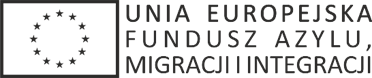 Bezpieczna przystańProjekt nr 1/14-2022/OG-FAMI współfinansowanyz Programu Krajowego Funduszu Azylu, Migracji i Integracjioraz budżetu państwa Załącznik nr 4 do ogłoszenia o zamówieniuWykonawca:………………………………..………………………………..………………………………..NIP ………………………………..REGON ………………………………..Oświadczenia wykonawcy ubiegającego się o udzielenie zamówieniaUWZGLĘDNIAJĄCE PRZESŁANKI WYKLUCZENIA Z ART. 7 UST. 1 USTAWY o szczególnych rozwiązaniach w zakresie przeciwdziałania wspieraniu agresji na Ukrainę oraz służących ochronie bezpieczeństwa narodowego  (Dz. U. 2023 poz. 129 ze zm.)Na potrzeby postępowania o udzielenie zamówienia publicznego pn. Usługa opracowania i publikacji informacji o działalności punktów informacyjno-doradczych oraz infolinii dla Cudzoziemców, funkcjonujących w Rzeszowie i Przemyślu w ramach realizacji projektu nr 1/14-2022/OG-FAMI (znak sprawy: OA-XVI.272.4.4.2023)prowadzonego przez Wojewodę Podkarpackiego, oświadczam, co następuje:Oświadczam, że nie zachodzą w stosunku do mnie przesłanki wykluczenia z postępowania na podstawie art. 7 
ust. 1 ustawy z dnia 13 kwietnia 2022 r. o szczególnych rozwiązaniach w zakresie przeciwdziałania wspieraniu agresji na Ukrainę oraz służących ochronie bezpieczeństwa narodowego (Dz. U. 2023 poz.129 ze zm.). OŚWIADCZENIE DOTYCZĄCE PODANYCH INFORMACJI:Oświadczam, że wszystkie informacje podane w niniejszym oświadczeniu są aktualne i zgodne z prawdą oraz zostały przedstawione z pełną świadomością konsekwencji wprowadzenia zamawiającego w błąd przy przedstawianiu informacji.  								……………………………………….									Data podpis